ST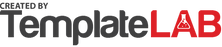 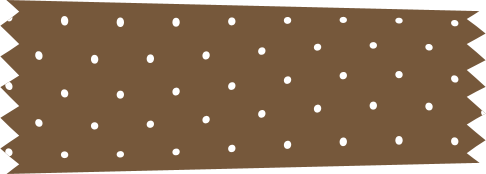 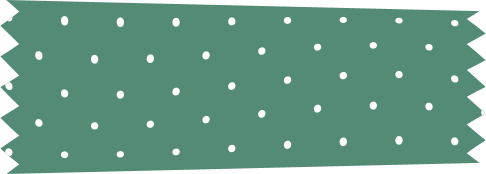 